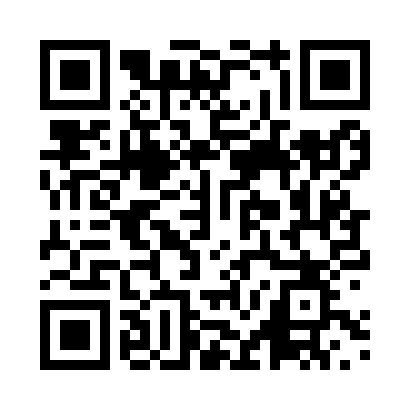 Prayer times for Aeko, CongoWed 1 May 2024 - Fri 31 May 2024High Latitude Method: NonePrayer Calculation Method: Muslim World LeagueAsar Calculation Method: ShafiPrayer times provided by https://www.salahtimes.comDateDayFajrSunriseDhuhrAsrMaghribIsha1Wed4:405:5211:553:165:597:062Thu4:405:5211:553:165:597:063Fri4:405:5111:553:165:597:064Sat4:405:5111:553:165:587:065Sun4:405:5111:553:165:587:066Mon4:395:5111:553:175:587:067Tue4:395:5111:553:175:587:068Wed4:395:5111:553:175:587:069Thu4:395:5111:553:175:587:0610Fri4:395:5111:553:175:587:0611Sat4:395:5111:553:175:587:0612Sun4:385:5111:553:185:587:0613Mon4:385:5111:553:185:587:0714Tue4:385:5111:553:185:587:0715Wed4:385:5111:553:185:587:0716Thu4:385:5111:553:185:587:0717Fri4:385:5111:553:185:587:0718Sat4:385:5111:553:185:587:0719Sun4:385:5111:553:195:587:0720Mon4:385:5111:553:195:587:0721Tue4:385:5111:553:195:587:0822Wed4:385:5111:553:195:597:0823Thu4:385:5111:553:195:597:0824Fri4:385:5111:553:205:597:0825Sat4:385:5111:553:205:597:0826Sun4:385:5211:553:205:597:0927Mon4:385:5211:553:205:597:0928Tue4:385:5211:553:205:597:0929Wed4:385:5211:563:215:597:0930Thu4:385:5211:563:216:007:0931Fri4:385:5211:563:216:007:10